  25 –сентября - Всемирный День легочного здоровья.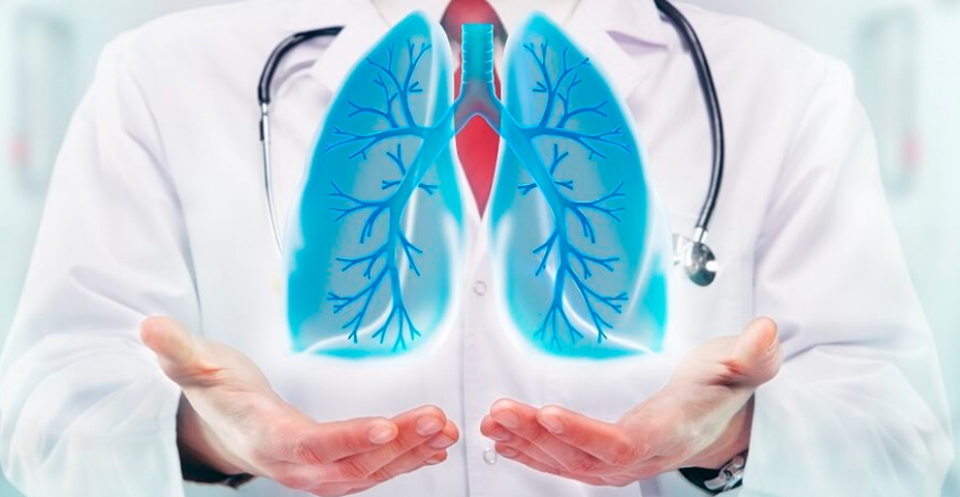 В медицине описано огромное количество заболеваний легких, которые возникают по определенным причинам, характеризуются собственными симптомами и развитием болезни.Пневмония – острое инфекционное воспаление нижних дыхательных путей. Вызывают этот процесс микробы (пневмококки, стафилококки, синегнойная палочка, легионелла и другие), вирусы (гриппа, парагриппа, аденовирусы), грибки, простейшие. Возможно также развитие воспаления при вдыхании паров ядовитых веществ, газов и других опасных химических соединений.Наиболее характерные частые признаки пневмонии:внезапное повышение температуры с ознобом, потливостью;кашель с влажной мокротой, или сухой кашель;чувство нехватки воздуха в спокойном состоянии;боль в грудной клетке при глубоком дыхании или кашле.Большему риску заболеть пневмонией подвергаются:пожилые люди;люди, имеющие сопутствующие заболевания: хронические болезни легких, сахарный диабет, паркинсонизм, алкоголизм, сердечно-сосудистые заболевания и др.;больные, недавно перенесшие хирургические операции;люди с врожденными нарушениями бронхолегочной системы, ослабленным иммунитетом.Диагноз «пневмония» выставляет терапевт или врач общей практики, который тщательно выполняет осмотр,  прослушивает легкие. Обязательным является рентгенография органов грудной клетки. Хрипы, выслушиваемые в легких и характерное затемнение на рентгенограмме — достоверные признаки воспаления легких.Профилактика в первую очередь направлена на предотвращение контакта с инфекционными агентами и  укрепление защитных сил организма. Для предотвращения или снижения вероятности контакта с инфекционными агентами необходимо придерживаться следующих правил: носить маску или респиратор для защиты органов дыхания в местах скопления людей, общественном транспорте, чаще мыть руки, ограничить контакт с людьми, имеющими признаки респираторной инфекции. Для укрепления защитных сил организма необходимо соблюдать следующие рекомендации:Избегать сквозняков и  переохлаждений;Сбалансировано питаться. Возможен периодический прием комплексов витаминов и микроэлементов курсами для предупреждения развития дефицитов;Соблюдать режим труда и отдыха, спать около 8 часов в сутки.Регулярно давать организму умеренную физическую нагрузку, заниматься дыхательной гимнастикой.Правильно дышать. Единственно правильным и естественным дыханием является дыхание через нос. Воздух, поступая через носовую полость, не только нагревается, но и очищается от частичек пыли и вредных микроорганизмов, обеззараживается.Бороться с вредными привычками. Курение поддерживает постоянный воспалительный процесс в стенках бронхов и угнетает работу реснитчатого эпителия, что приводит к застою мокроты. 